О внесении изменений в Постановление и.о.главы сельского поселения Улу-Телякский   сельсовет муниципального района Иглинский район Республики Башкортостан от 25 декабря 2018 года №02-06-95 «О порядке администрирования доходов бюджета администрацией сельского поселения Улу-Телякский   сельсовет муниципального района Иглинский район Республики Башкортостан» На основании Бюджетного кодекса Российской Федерации статьи 40 и 41, ПОСТАНОВЛЯЮ:В порядок, администрирования доходов бюджета администрации сельского поселения Улу-Телякский   сельсовет муниципального района Иглинский район Республики Башкортостан, утвержденный постановлением и.о.главы сельского поселения Улу-Телякский   сельсовет муниципального района Иглинский район Республики Башкортостан от 25 декабря 2018 года №02-06-95 «О порядке администрирования доходов бюджета администрацией сельского поселения Улу-Телякский   сельсовет муниципального района Иглинский район Республики Башкортостан», внести следующие изменения:- Из порядка исключить следующий код бюджетной классификации:	2. Контроль за исполнением настоящего постановления оставляю за собой.          Глава сельского поселения                                                                 Р.Р.ЧингизовБАШКОРТОСТАН РЕСПУБЛИКАҺЫИГЛИН РАЙОНЫ
МУНИЦИПАЛЬ РАЙОНЫНЫҢ 
ОЛО  ТЕЛӘК АУЫЛ СОВЕТЫАУЫЛ  БИЛӘМӘҺЕХАКИМИӘТЕЛенин урамы, 14а, Оло Теләк ауылы,452425 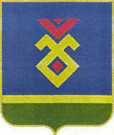 АДМИНИСТРАЦИЯСЕЛЬСКОГО  ПОСЕЛЕНИЯУЛУ-ТЕЛЯКСКИЙ СЕЛЬСОВЕТ   МУНИЦИПАЛЬНОГО РАЙОНА ИГЛИНСКИЙ РАЙОН
РЕСПУБЛИКИ  БАШКОРТОСТАНул. Ленина, 14а, с. Улу-Теляк, 452425 ҠАРАР  «06» август 2020й.          №02-06-35ПОСТАНОВЛЕНИЕ             «06» августа 2020 г.7911 08 04020 01 4000 110Государственная пошлина за совершение нотариальных действий должностными лицами органов местного самоуправления, уполномоченными в соответствии с законодательными актами Российской Федерации на совершение нотариальных действий (прочие поступления)